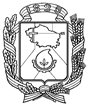 АДМИНИСТРАЦИЯ ГОРОДА НЕВИННОМЫССКАСТАВРОПОЛЬСКОГО КРАЯПОСТАНОВЛЕНИЕ23.09.2021                               г. Невинномысск                                       № 1611О комплексном развитии территорииВ соответствии со статьей 67 Градостроительного кодекса Российской Федерации, Уставом муниципального образования города Невинномысска Ставропольского края, Правилами землепользования и застройки муниципального образования города Невинномысска Ставропольского края, утвержденными постановлением администрации города Невинномысска от 03.09.2021 № 1521, постановляю:Установить, что комплексному развитию подлежит незастроенная территория муниципального образования города Невинномысска Ставропольского края общей площадью 394843 кв. метра (далее – Территория) в границах, согласно приложению 1 к настоящему постановлению.Утвердить перечень сведений о земельных участках, расположенных в границах Территории, согласно приложению 2 к настоящему постановлению.Предельный срок реализации настоящего постановления 7 лет со дня официального опубликования настоящего постановления.Настоящее постановление реализуется лицом, определенным по результатам торгов в целях заключения договора о комплексном развитии Территории.Установить перечень предельных параметров разрешенного строительства, которые могут быть выбраны при реализации решения о комплексном развитии Территории, согласно приложению 3 к настоящему постановлению.Опубликовать настоящее постановление в газете «Невинномысский рабочий», а также разместить в сетевом издании «Редакция газеты «Невинномысский рабочий» и на официальном сайте администрации города Невинномысска в информационно-телекоммуникационной сети «Интернет».Контроль за исполнением настоящего постановления оставляю за собой.Заместитель главы администрациигорода Невинномысска                                                                    А.А. СавченкоПриложение 1к постановлению администрациигорода Невинномысска	от 23.09.2021 № 1611Граница незастроенной территории муниципального образования города Невинномысска Ставропольского края, подлежащей комплексному развитию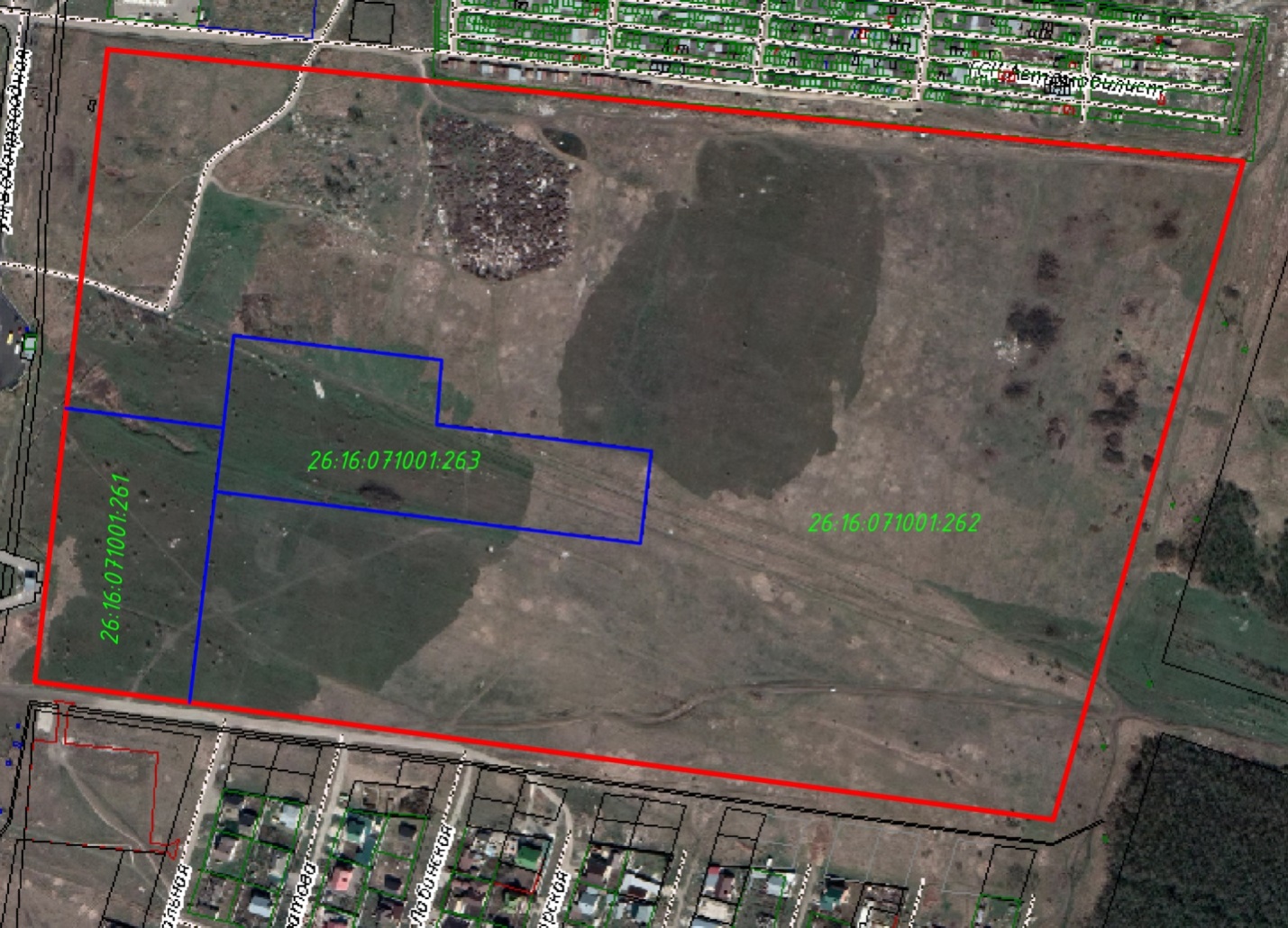 Условные обозначения:             граница незастроенной территории, подлежащей комплексному              развитию                 границы земельных участков, расположенных в границах             незастроенной территории, подлежащей комплексному развитиюПервый заместитель главыадминистрации города Невинномысска                                          В.Э. СоколюкПриложение 2к постановлению администрациигорода Невинномысскаот 23.09.2021 № 1611ПЕРЕЧЕНЬземельных участков, расположенных в границах незастроенной территории, подлежащей комплексному развитию на территории муниципального образования города Невинномысска Ставропольского края Первый заместитель главы администрации города Невинномысска                                                                     В.Э. СоколюкПриложение 3к постановлению администрациигорода Невинномысска	от 23.09.2021 № 1611ПЕРЕЧЕНЬпредельных параметров разрешенного строительства при реализации решения о комплексном развитии территории на территории муниципального образования города Невинномысска Ставропольского краяПервый заместитель главыадминистрации города Невинномысска                                         В.Э. Соколюк№ п/пКадастровый номерАдресПлощадь126:16:071001:261Российская Федерация, Ставропольский край, городской округ - город Невинномысск, город Невинномысск, улица Калинина, земельный участок 19324080 кв. метров226:16:071001:262Российская Федерация, край Ставропольский, городской округ - город Невинномысск, город Невинномысск, улица Калинина, земельный участок 191341152 кв. метра326:16:071001:263Российская Федерация, край Ставропольский, городской округ - город Невинномысск, город Невинномысск, улица Калинина, земельный участок 19529611 кв. метров№ п/пВид параметраПредельные параметры1.Для индивидуального жилищного строительстваДля индивидуального жилищного строительства1.1.Минимальные отступы от границ земельных участков, образуемых и (или) изменяемых в соответствии с документацией по планировке территории, в целях определения мест допустимого размещения зданий, строений, сооружений, за пределами которых запрещено строительство зданий, строений, сооружений1 метр при соблюдении норм инсоляции, освещенности, противопожарной защиты 1.2.Предельное количество этажей или предельная высота зданий, строений, сооруженийколичество этажей не более чем 3, высота не более 20 метров1.3.Максимальный процент застройки земельного участка (территории, подлежащей комплексному развитию), определяемый как отношение суммарной площади земельного участка, которая может быть застроена, ко всей площади земельного участка (территории, подлежащей комплексному развитию)50 %1.4.Минимальный процент озеленения территории, подлежащей комплексному развитию15 %1.5.Минимальное количество машино-мест, рассчитанных для зданий, строений, сооружений и рекреационных территорий1 машино-место на дом2.Малоэтажная многоквартирная жилая застройкаМалоэтажная многоквартирная жилая застройка2.1.Минимальные отступы от границ земельных участков, образуемых и (или) изменяемых в соответствии с документацией по планировке территории, в целях определения мест допустимого размещения зданий, строений, сооружений, за пределами которых запрещено строительство зданий, строений, сооружений3 метра2.2.Предельное количество этажей или предельная высота зданий, строений, сооруженийколичество этажей не более чем 5, высота не более 35 метров2.3.Максимальный процент застройки земельного участка (территории, подлежащей комплексному развитию), определяемый как отношение суммарной площади земельного участка, которая может быть застроена, ко всей площади земельного участка (территории, подлежащей комплексному развитию)40 %2.4.Минимальный процент озеленения территории, подлежащей комплексному развитию15 %2.5.Минимальное количество машино-мест, рассчитанных для зданий, строений, сооружений и рекреационных территорий0,7 машино-места на квартиру3.Блокированная жилая застройкаБлокированная жилая застройка3.1.Минимальные отступы от границ земельных участков, образуемых и (или) изменяемых в соответствии с документацией по планировке территории, в целях определения мест допустимого размещения зданий, строений, сооружений, за пределами которых запрещено строительство зданий, строений, сооружений1 метр при соблюдении норм инсоляции, освещенности, противопожарной защиты (0 метров от смежных земельных участков при блокированной застройке)3.2.Предельное количество этажей или предельная высота зданий, строений, сооруженийколичество этажей не более чем 3, высота не более 20 метров3.3.Максимальный процент застройки земельного участка (территории, подлежащей комплексному развитию), определяемый как отношение суммарной площади земельного участка, которая может быть застроена, ко всей площади земельного участка (территории, подлежащей комплексному развитию)80 %3.4.Минимальный процент озеленения территории, подлежащей комплексному развитию15 %3.5.Минимальное количество машино-мест, рассчитанных для зданий, строений, сооружений и рекреационных территорий1 машино-место на блок4.Среднеэтажная жилая застройкаСреднеэтажная жилая застройка4.1.Минимальные отступы от границ земельных участков, образуемых и (или) изменяемых в соответствии с документацией по планировке территории, в целях определения мест допустимого размещения зданий, строений, сооружений, за пределами которых запрещено строительство зданий, строений, сооружений3 метра4.2.Предельное количество этажей или предельная высота зданий, строений, сооруженийколичество этажей не более чем 8, высота не более 50 метров4.3.Максимальный процент застройки земельного участка (территории, подлежащей комплексному развитию), определяемый как отношение суммарной площади земельного участка, которая может быть застроена, ко всей площади земельного участка (территории, подлежащей комплексному развитию)40 %4.4.Минимальный процент озеленения территории, подлежащей комплексному развитию15 %4.5.Минимальное количество машино-мест, рассчитанных для зданий, строений, сооружений и рекреационных территорий0,7 машино-мест на квартиру5.Коммунальное обслуживаниеКоммунальное обслуживание5.1.Минимальные отступы от границ земельных участков, образуемых и (или) изменяемых в соответствии с документацией по планировке территории, в целях определения мест допустимого размещения зданий, строений, сооружений, за пределами которых запрещено строительство зданий, строений, сооружений1 метр5.2.Предельное количество этажей или предельная высота зданий, строений, сооруженийвысота не более 12 метров5.3.Максимальный процент застройки земельного участка (территории, подлежащей комплексному развитию), определяемый как отношение суммарной площади земельного участка, которая может быть застроена, ко всей площади земельного участка (территории, подлежащей комплексному развитию)75 %5.4.Минимальный процент озеленения территории, подлежащей комплексному развитию10 %5.5.Минимальное количество машино-мест, рассчитанных для зданий, строений, сооружений и рекреационных территорий100-150  на 1000 работающих6.МагазиныМагазины6.1.Минимальные отступы от границ земельных участков, образуемых и (или) изменяемых в соответствии с документацией по планировке территории, в целях определения мест допустимого размещения зданий, строений, сооружений, за пределами которых запрещено строительство зданий, строений, сооружений1 метр6.2.Предельное количество этажей или предельная высота зданий, строений, сооруженийне подлежит установлению6.3.Максимальный процент застройки земельного участка (территории, подлежащей комплексному развитию), определяемый как отношение суммарной площади земельного участка, которая может быть застроена, ко всей площади земельного участка (территории, подлежащей комплексному развитию)60 %6.4.Минимальный процент озеленения территории, подлежащей комплексному развитию10 %6.5.Минимальное количество машино-мест, рассчитанных для зданий, строений, сооружений и рекреационных территорий50-70  на 1000 кв. метров торговой площади7.Общественное питаниеОбщественное питание7.1.Минимальные отступы от границ земельных участков, образуемых и (или) изменяемых в соответствии с документацией по планировке территории, в целях определения мест допустимого размещения зданий, строений, сооружений, за пределами которых запрещено строительство зданий, строений, сооружений1 метр7.2.Предельное количество этажей или предельная высота зданий, строений, сооруженийне подлежит установлению7.3.Максимальный процент застройки земельного участка (территории, подлежащей комплексному развитию), определяемый как отношение суммарной площади земельного участка, которая может быть застроена, ко всей площади земельного участка (территории, подлежащей комплексному развитию)60 %7.4.Минимальный процент озеленения территории, подлежащей комплексному развитию10 %7.5.Минимальное количество машино-мест, рассчитанных для зданий, строений, сооружений и рекреационных территорий15-20  на 100 посадочных мест